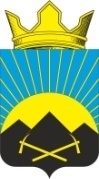 РОССИЙСКАЯ ФЕДЕРАЦИЯРОСТОВСКАЯ ОБЛАСТЬТАЦИНСКИЙ РАЙОНМУНИЦИПАЛЬНОЕ ОБРАЗОВАНИЕ«УГЛЕГОРСКОЕ СЕЛЬСКОЕ ПОСЕЛЕНИЕ»АДМИНИСТРАЦИЯ  УГЛЕГОРСКОГО  СЕЛЬСКОГО  ПОСЕЛЕНИЯ   ________________________________________________________________ПОСТАНОВЛЕНИЕ5 сентября  2022 г.	                     № 81                                   п. УглегорскийВ соответствии с федеральными законами от 02.03.2007 № 25-ФЗ «О муниципальной службе в Российской Федерации», от 25.12.2008 № 273-ФЗ «О противодействии коррупции», постановлениями Правительства Ростовской области от 30.08.2012 № 824  «О комиссиях по соблюдению требований к служебному поведению государственных гражданских служащих Ростовской области и урегулированию конфликта интересов»,ПОСТАНОВЛЯЮ:1. В постановление Администрации Углегорского сельского поселения от 08.10.2019 г. № 90 «О комиссии по соблюдению требований к служебному поведению муниципальных служащих Администрации Углегорского сельского поселения и урегулированию конфликта интересов» внести изменения, изложив приложение № 2 «Состав комиссии по соблюдению требований к служебному поведению муниципальных служащих Администрации Углегорского сельского поселения и урегулированию конфликта интересов»  в редакции согласно приложению к настоящему постановлению.       2. Настоящее постановление вступает в силу со дня его официального опубликования.      3. Контроль за выполнением настоящего постановления оставляю за собой.Глава Администрации                                                                      К.В.ЕрмаковаУглегорского сельского поселенияПриложение к постановлению АдминистрацииУглегорского сельского поселенияот 05.09.2022  № 81СОСТАВкомиссии по соблюдению требований к служебному поведению муниципальных служащих Администрации Углегорского сельского поселения и урегулированию конфликта интересовПредставитель управления по противодействию коррупции при Губернаторе Ростовской области (по согласованию).О внесении изменений в постановление Администрации Углегорского сельского поселения от 08.10.2019 г. № 90 «О комиссии по соблюдению требований к служебному поведению муниципальных служащих Администрации Углегорского сельского поселения и урегулированию конфликта интересов»Кружилина Валентина Адамовна-начальник сектора экономики и финансов Администрации Углегорского сельского поселения – председатель комиссии;Акимова Тамара Александровна-главный бухгалтер Администрации Углегорского сельского поселения – заместитель председателя комиссии;Пусева Валерия Владимировна-специалист 1 категории Администрации Углегорского сельского поселения (ответственный за кадровую работу) – секретарь комиссии;Члены комиссии:Члены комиссии:Члены комиссии:Кучерявая Людмила Михайловна-старший инспектор Администрации Углегорского сельского поселения;КомозаАлла Владимировна -старший инспектор группы по техническому обеспечению деятельности (ответственный за кадровую работу) Администрации Тацинского района (по согласованию); ГречкинДмитрий Федорович-председатель районного Совета ветеранов войны, труда и правоохранительных органов (по согласованию);КалужскаяВиктория Вячеславовна-председатель районной территориальной общественной организации Общероссийского профессионального союза работников государственных учреждений и общественного обслуживания Российской Федерации (по согласованию).